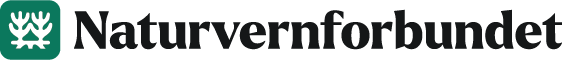 ÅRSMELDING 2022
NATURVERNFORBUNDET I TROMSØ OG OMEGN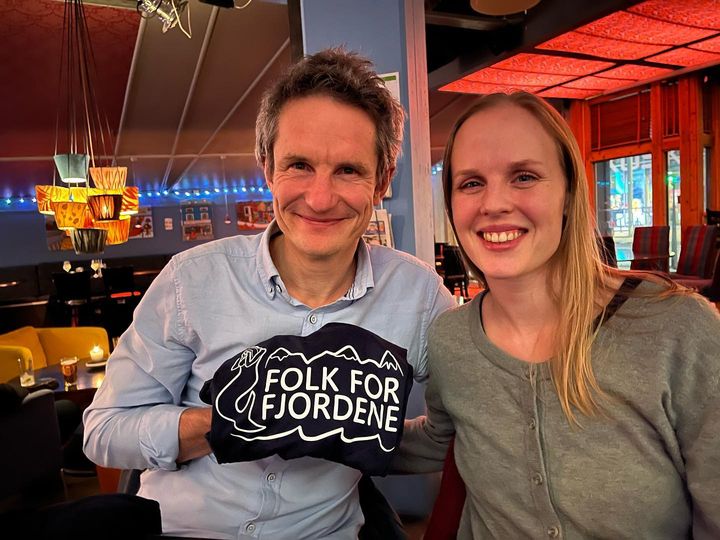 Prioriterte sakerÅrsmøtet vedtok at styret selv skulle ferdigstille en aktivitetsplan for 2022. Hovedfokus på følgende saker: Samarbeid med plastkoordinator: Plastprosjekt, plasthvalen, vekstretorikk og forbruk. Ansvarlig ThereseOppfølging Kystsoneplanen. Støtte fra Regionsekretær Lars KufaasFellesressurser og lokal miljøtenkning. Ragnar NilsenArealvern, Anne NesbakkenVerving og studiearbeid samt videreutvikle kontakt med fagbevegelsen, Jon-Arne JørstadOrganisatoriskÅrsmøteÅrsmøtet ble avholdt på lokalene til Fagforbundet i Tromsø, den 27.02.2022. Møtet startet med en innledning om fiskeri og oppdrett med Paul Jensen og Lars Kufaas som innledere, deretter ble der ordinære årsmøtet gjennomført med behandling av blant annet regnskap, årsmelding og valg. Det var 13 medlemmer til stede på årsmøtet. Protokollen fra årsmøtet kan ettersendes om ønskelig. StyretStyret har hatt 11 styremøter i 2022, og har bestått av: 	Leder: 				Therese Svenning	Kasserer og styremedlem: 	Anne Nesbakken	Styremedlem:			Ragnar Nilsen	Styremedlem:			Jon-Arne JørstadMedlemmerNaturvernforbundet i Tromsø hadde pr 31.12.2022 649 medlemmer. Dette er en nedgang på 10 medlemmer sammenlignet med 2021. ØkonomiI 2022 endte vi med et overskudd på kroner 10 743,9Utvikling i lagets egenkapital: 	31. desember 2021: 	140374,18 kroner	31. desember 2022: 	151118,08 kronerMiljøpolitisk arbeidNaturvernforbundet i Tromsø og omegn har jobbet med følgende prioriterte saker i 2022. Felles ressurser og lokal miljøtenkingVed konferansen «Høyspenning i Nord» ble den store nytten av å prøve å diskutere bruken av flere naturressurser demonstrert. Nødvendigheten av et slikt samlet perspektiv på hvordan vi kan sikre langsiktig bærekraftig utnyttelse av de mange viktige naturresursene i Nord-Norge er nå viktigere enn noen gang. En viktig grunn til dette er at det nå er tydelig at myndighetenes utbyggingsplaner legges opp slik at forskjellige næringer som reindrift, mineraldrift, kraftutbygging, fiskeri og fiskeoppdrett ofte kommer i konflikt med hverandre. Fra sentrale myndigheter fra nordnorske politikere og fra rådende media framstilles det slik at et grønt skifte i nord først og fremst må bestå i storstilt kraftutbygging i form av vindkraft på land og hav og utnytting av mineraler for det grønne skiftet og grønn industri – dvs. store fabrikker for batteri, ammoniakk, hydrogenbasert lagring av energi, grønn metallindustri, overgang til miljøvennlig drivstoff for trålerflåten etc. I dette bildet blir Nord-Norges – og særlig Finnmarks - største fortrinn for bidrag til et reelt grønt skifte gjemt vekk, nemlig kystfisket i Nord. Det mest aktuelle og best synliggjorte eksempelet på arealkonflikter, slik det kom fram på konferansen og i den vellykka aksjonen fra Sameaksjonen og Natur og ungdom etterpå, er jo Fosen – saken. Og da altså fordi det jo nå er klart at den nye omfattende vindmøllesatsinga kommer så entydig  på bekostning av etablert samisk reinbeiteland. Her fortrenges ei bærekraftig høsting i et godt vedlikeholdt natur / kulturlandskap av produksjon av strøm med svært store vindmøller som ødelegger både beitelandet og naturlandskapet. Et annet eksempelet på arealkonflikt er fra mineralutvinning, illustrert med kopperutvinningen i Repparfjord. Dette plasseres under «det grønne skiftet» fordi metallet her er nødvendig i industriell omstilling. Men konsekvenser er også her, som i vindkraft,  ødeleggelse av natur og landskap, både ved massiv dumping av gruveavfall i fjorden og ved ødeleggelse av reinbeiter. Tamreindrift og fiske i fjorden blir her de næringsvirksomhetene som fortrenges.    Det mest slående og viktigste eksempelet på fortrenging av bærekraftig nordnorsk virksomhet gjennom det såkalte grønne skiftet finner vi likevel åpenbart i fisket; altså i påstander om at denne høstinga av fiskestammene våre i havet med stadig større båter enten er ressursvennlig siden det her høstes såkalt bærekraftig på en fornybar ressurs. Eller, slik denne fortrenginga nå også foregår, fordi en har begynt en overgang til «miljøvennlige» trålere og andre større fiskebåter. Dvs. båter som i realiteten ikke er mere «grønne» enn at de fremdeles bruker flere ganger så mye drivstoff per kilo fangst som den etablerte nordnorske kystfiskeflåten. Det kystnære fisket finner vi særlig i samiske pregede fjordstrøk og ellers langs kysten fra og med Lofoten og nordover. I dag kan vi hevde at dette fisket har vært grønt fra lenge før dette begrepet begynte å bli brukt innen miljøvern og på økonomisk virksomhet. Forklaringa er enkel. Kyst og fjordfisket i nord er et naturtilpasset innsigsfiske i et stort kystområde område der ekstremt store fiskemengder i perioder kommer helt inn mot kysten og inn i fjordene – eller vokser opp ved kysten og i fjordene - og her kan fiskes med begrenset innsats i arbeid og drivstoff og med mindre investeringer i såkalte utvelgende redskaper som særlig fangster voksen fisk. Altså framfor å ligge ute i havet med større båter og med mindre utvelgende fangstredskap som trål, not, autoline, stor snurrevad osv. og som fangster mer småfallen fisk enn den som tas av kystflåtens krokredskap, konvensjonell line og garn. Men der det altså er slik at storbåtflåten trenger i alle fall fire ganger så mye drivstoff pr. fastet kilo kvitfisk i forhold til kystflåten.      Det er særlig Finnmark som er egnet til langsiktig bærekraftig kyst- og fjordfiske med mindre båter med utvelgende redskap, på grunn av de spesielt store kystnære fiskemengdene som her i store deler av året er tilgjengelige med kort utror fra land. I kontrast til kystfisket har ikke de naturgitte forholdene i dette fylket lagt til rette for el-kraftproduksjon på grunn av få større vannfall i det meste av fylket.  Følgelig vil oppbygging av såkalt grønn kraftproduksjon og industri her føre til spesielt store naturødeleggelser og arealkonflikter i forhold til etablerte næringsvirksomheter. Jmf.  de opprinnelige planene om nedbygging av store områder av vidda, inkludert bygda Masi, for å få større effekt ut av Alta-utbygginga. Denne typen arealkonflikter i Finnmark arealkonflikten ble på Høyspenningskonferansen vist gjennom Arne Pedersen sin innledning om planer om vindmøller i kystsonen til fortrengsel for fiske, og gjennom Kate Johanne Utsi sitt foredrag om deres egne reinbeiteområder i Øst-Finnmark kontra den påtenkte «grønne» kraftkrevende fabrikken i Berlevåg og tilknytta og kraftlinjer fra Skaidi .  Så ved på denne måten å sette ressursnæringene i sammenheng, ser en at det grønne skiftet i fjordene, langs kysten og i innlandet i Finnmark og Nord-Troms ikke bør dreie seg om vindkraft, mineralutvinning og «grønn industri».  Det bør – i tråd med kravene fra Kystopprøret i Vardø og Riksrevisjonen – først og fremst dreie seg om å bygge opp igjen det kystnære fisket og dertil knyttet lokal fiskeindustri.  Finnmarks store komparative økonomiske fortrinn, det kystnære fisket, har i heile etterkrigstida blitt undergravd av politiske myndigheter, kapitalkrefter og av de tyngste næringsinteressene i fiskeriene. Når det i dag er grunnlag for en påstand om større optimisme når det gjelder å sikre en overgang til kystnært fiske med mye lavere drivstofforbruk pr. fisk og med levering til mindre og spredte fiskebruk i Nord, skyldes det: Før det første har endelig småskala kystfiske i nord klart å sikre seg et nasjonalt gjennomslag i næringa. Etableringa av Nord Fiskarlag (Finnmark, Troms, Nordland og Trøndelag) som relativt uavhengig enhet betyr at dette regionale laget har sikret seg svært stor innflytelse i Norges Fiskarlag. Når dette kommer sammen med innflytelse fra Norges Kystfiskarlag, betyr det at makta i fiskerinæringa er flytta klart mer i favør at småskalafiskere som driver mer bærekraftig enn den storkapitalistiske dominerte delen av næringa som har satset på å samle makt og inntekter på større båter og på stadig færre hender. Dvs. slik det ble åpnet for dette gjennom kjøp og salg av fiskerirettigheter etter fiskeridepartementet vedtak om Båtkvoteordninga i 1990. For det andre går signalene fra sentralt hold nå ut på at regjeringa i den kommende kvotemeldinga vil ta kritikken om ressursmonopolisering og den ressursødende stordriftssatsinga i flåte og industri på alvor. De vil åpenbart sørge for at en ved refordelingen av kvoter vi føre ressursretter tilbake til kystflåten. Og for det tredje: Gjennombruddet for grunnrenteskatt i oppdrettsnæringa åpner spennende muligheter også for organiseringa av villfisknæringa. Det vil ikke lenger bli så lett å sikre seg maksimale profitter på monopoliserende og ressursødende høsting av våre alles fellesressurser i havet Med disse åpningene for at kystfolket i nord igjen kan få stor – eller i alle fall økende - råderett over sine viktigste nære ressurser på grunnlag av den mest økologisk bærekraftige fangstmåten, har Finnmark, og også Nord- Norge, en alternativ vei til realisering av - et reelt – grønt skifte. Samtidig er dette et skritt i retning av at kystfolket og nordlendingene vil kunne ta et skritt vekk fra den stygge tendensen til å gjøre Nord-Norge til en naturressurskoloni. Vi har ikke grunnlag for å påstå at det har vært en hensikt fra sentrum å gjøre Nord-Norge til en slik koloni gjennom det såkalte grønne skiftet. Men slik som myndighetstiltak og nye næringslivsframstøt i retning av dette skiftet har virket fram til nå, har følgen samla sett heilt klart hatt et slik økende kolonialistisk preg.  Kystsoneplanen og oppdrettEn viktig trussel mot miljøet i regionen og resten av Nord-Norge er forurensning og områdebeslag av oppdrett. Lokallaget har engasjert seg mot mer oppdrett i åpne anlegg i mange år. Ved vedtakelsen av Kystsoneplan for Tromsøregionen (Tromsø, Balsfjord og Karlsøy) ble det ikke foreslått en eneste lokalitet med åpne oppdrettsanlegg. Dette har vært en stor seier for lokallaget. Det har vært avholdt en rekke møter i Tromsø om oppdrettsproblematikken, sist med Simen Sætre desember 2021 hvor Ragnar Nilsen også deltok i debatten. Særlig tidligere leder for oppdrettsarbeidet i lokallaget Ståle Fremnesvik har arbeidet med kravet i mange år også gjennom oppdrettsutvalget, Fjordtoktet og Ullsfjordtoktet. Ståle gikk ut av styret i mars 2022, men fortsatte å arbeide med saken på egenhånd og samarbeid med lokallaget til kystsoneplanen ble vedtatt i slutten av året. I tillegg har lokallaget fått god støtte fra FNF (Forum for Natur og friluftsliv) koordinator Christine Myrseth og Regionsekretær i Naturvernforbundet Lars Kufaas. Fylkeslaget har også fulgt opp. Jon-Arne Jørstad som var styremedlem i lokallaget og fylkesleder frem til sin død var også sentral i arbeidet mot oppdrett i åpne anlegg i over 10 år. Relevante avisinnlegg: Jon-arne Jørstadstyremedlem i lokallaget: Tilhører fjordene havbruksnæringen eller kystbefolkningen?: https://www.nordnorskdebatt.no/tilhorer-fjordene-havbruksnaringen-eller-kystbefolkningen/o/5-124-184606Therese Svenning, leder i lokallaget: Tromsø bør si nei til åpne oppdrettsanlegg: https://www.nordnorskdebatt.no/tromso-bor-si-nei-til-apne-oppdrettsanlegg/o/5-124-210581WistingLokalaget har engasjert seg i Wistingfeltet og startet i april med å jobbe med en høringsuttalelse i lokalt samarbeid med Besteforeldrenes klimaaksjon, Fremtiden i våre hender og Natur og Ungdom. Sammen leverte vi uttalelse og arrangerte aksjon med demonstrasjonstog, appeller og musikkinnslag. HyttebyerVi har jobbet mot utbygging av alpin- og sykkelanlegg på Finnheia. Vi har også jobbet videre med “Hav og Fjell” i Karlsøy hvor vi har deltatt på konsultasjonsmøte og innspillsmøte samt sendt et skriftlig innspill 24.6. I Balsfjord kommune har vi levert uttallelser sammen med fylket på overordnet arealplan og detalj-høringer for Høyseth og Tamok Fjellbygd. Her ble det gjennom arealplanen lagt opp til satsing på Tamokdalen som vintersportssted og turistdestinasjon. HøringsuttalelserHøringsuttalelse – forslag til Kystsoneplan i Tromsø-regionen Karlsøy 15.02.22https://naturvernforbundet.no/content/uploads/sites/20/2023/03/Horingsinnspill-kystsoneplan-2022.pdfHøringsuttalelse – forslag til Kystsoneplan i Tromsø-regionen Tromsø og Balsfjord: https://naturvernforbundet.no/content/uploads/sites/20/2023/03/Horingsuttalelse-Tro-og-Bals-2022.pdfEquinor – Wistingutbyggingen 1. mai 2022
https://www.besteforeldreaksjonen.no/2022/05/sammen-mot-wisting/Detaljregulering Høyseth + andre prosjekter i samme område 9.6.2022Uttalelse Høyseth sendt 09. juni 2022	Høringsuttalelse Balsfjord kommune arealplan 30.06.22  https://naturvernforbundet.no/content/uploads/sites/20/2023/03/Innspill-til-planforslag-Kommuneplanens-arealdel-2022_2032.pdfEndring av fornybarhetsdirektivet (innspill til fylkeslagets uttallelse) 22.08.22https://www.regjeringen.no/contentassets/45c768b6920f491f91827caeecb819bb/naturvernforbundet-i-troms.pdf?uid=Naturvernforbundet_i_TromsOppølging av lokale bekymringsmeldingerLaget har fulgt opp lokale bekymringsmeldinger på Hillesøy, Skibotn og Ullsfjord. ArrangementerLokallaget har arrangert28. februar Podcast i forbindelse med Kystsoneplanene med Ståle Fremnesvik: https://fb.watch/joyKHdB-Y8/15. mars: Åpent møte om urfolksrettigheter og arealvern med utgangspunkt i Fosen-dommen med professor Øyvind Ravna, 15 deltakere26. mars: Klesbyttedagen. 500+ deltakere. 27. juni: Åpent møte om Marin forsøpling, Joakim Sandvik Gulliksen29. oktober: Markering mot Wisting 13. oktober: Besøk av generalsekretær Gro Holstad og Organisasjonsrådgiver John Magne Pedersen Tangen14. oktober: Plastmøte med Fylkeslaget og Vårt Hav29. oktober: Markering mot Wisting på torget med musikk og aktiviteter for barna, 87 deltakere. 17. september: Strandryddedag sammen med Fylkeslaget18.januar: Kampen for kysten – Ottar Brox – Arrangement etter premieren i samarbeid med TIFF (Tromsø Internasjonale Filmfestival) Steinar Eliassen, Ragnar Nilsen, Geir Iversen, Torbjørn Trondsen, Paul Jensen, Hermann Hansen, Arne Luther og Bjørn Willumsen Youtubelenke: https://www.youtube.com/watch?v=TnzdXcwkQNc11. oktober: Fosen ett år etter i samarbeid med andre organisasjonerNovember, Åpen kveld klimatoppmøte16. Februar, åpent møte med besøk fra Truls Gullowsen Lokallaget har deltatt på følgende arrangementer25. januar, Kystsoneplanen for Balsfjord Kommune, Jon-Arne Jørstad26. januar, årsmøte i fagforbundet, Jon-arne Jørstad19. april, Foredrag Rødt: “Plast og marin forsøpling” v. Therese Svenning22-24. april, Landsmøtet i Naturvernforbundet i Hamar, Therese Svenning April Klimastreik, Jon-Arne Jørstad holdt appell1. mai, Demonstrasjon, Bjørnar Skjæran9. juni Strandrydding Kvaløysletta skole8. august, Innspilling av film om vindmøllenes ødeleggelser v. Tobias Gottschaldt11. oktober, markering for FosenHav og Fjell konsekvensutredningsmøte 11. februar, Høyspenning i Nord, Ragnar NilsenFosen 502 dager etter Høyesterettsdommen